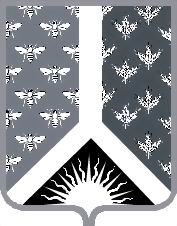 СОВЕТ НАРОДНЫХ ДЕПУТАТОВ НОВОКУЗНЕЦКОГО МУНИЦИПАЛЬНОГО РАЙОНАР Е Ш Е Н И Еот 19 июня 2018 г. № 495О внесении изменений в Регламент Совета народных депутатов Новокузнецкого муниципального районаРассмотрев представленный комиссией по вопросам местного самоуправления Совета народных депутатов Новокузнецкого муниципального района проект решения «О внесении изменений в Регламент Совета народных депутатов Новокузнецкого муниципального района», и руководствуясь пунктом 23 части 2 статьи 27 Устава муниципального образования «Новокузнецкий муниципальный район», статьей 68 Регламента Совета народных депутатов Новокузнецкого муниципального района, Совет народных депутатов Новокузнецкого муниципального районаР Е Ш И Л:1. Внести в Регламент Совета народных депутатов Новокузнецкого муниципального района следующие изменения:1) в статье 1:а) пункт 2 изложить в следующей редакции:«2. Совет народных депутатов состоит из депутатов, избираемых на муниципальных выборах на основе всеобщего равного и прямого избирательного права при тайном голосовании сроком на пять лет. При этом число депутатов, избираемых от одного поселения в муниципальном районе, не может превышать две пятые от установленной численности Совета народных депутатов.Выборы депутатов Совета народных депутатов проводятся по смешанной мажоритарно-пропорциональной системе (если выборы признаны состоявшимися и действительными, 15 депутатов избираются по мажоритарной системе относительного большинства (если выборы признаны состоявшимися и действительными, избранным считается зарегистрированный кандидат, набравший наибольшее число голосов избирателей по отношению к другому кандидату (кандидатам)), 10 депутатских мандатов распределяются между списками кандидатов по пропорциональной системе (если выборы признаны состоявшимися и действительными, распределение депутатских мандатов осуществляется между списками кандидатов, выдвинутыми избирательными объединениями по единому избирательному округу, пропорционально полученному числу голосов избирателей)).»;б) в пункте 3 цифры «15» заменить цифрами «25»;2) статью 3.1 изложить в следующей редакции:«Статья 3.1. Депутатские объединения в Совете народных депутатов1. Депутаты Совета народных депутатов могут входить в депутатские объединения (во фракции) (далее - фракция).Депутаты Совета народных депутатов, избранные в составе списков кандидатов, выдвинутых политическими партиями (их региональными отделениями или иными структурными подразделениями), входят во фракции, за исключением случая, предусмотренного пунктом 3 настоящей статьи. Фракция включает в себя всех депутатов (депутата), избранных (избранного) в составе соответствующего списка кандидатов. Во фракции могут входить также депутаты, избранные по одномандатным избирательным округам, и депутаты (депутат), избранные (избранный) в составе списка кандидатов политической партии (ее регионального отделения или иного структурного подразделения), указанной в пункте 3 настоящей статьи.2. Депутат, избранный в составе списка кандидатов, выдвинутого политической партией (ее региональным отделением или иным структурным подразделением), не вправе выйти из фракции, в которой он состоит в соответствии с пунктом 1 настоящей статьи. Указанный депутат может быть членом только той политической партии, в составе списка кандидатов которой он был избран.Депутат, избранный по одномандатному избирательному округу и входящий во фракцию, или депутат, избранный в составе списка кандидатов политической партии, указанной в пункте 3 настоящей статьи, и входящий во фракцию, может быть членом только той политической партии, во фракцию которой он входит.Депутат, избранный в составе списка кандидатов политической партии, указанной в пункте 3 настоящей статьи, и вступивший в политическую партию, которая имеет свою фракцию в Совете народных депутатов, входит в данную фракцию и не вправе выйти из нее.Несоблюдение требований, предусмотренных настоящим пунктом, влечет за собой прекращение депутатских полномочий.3. В случае прекращения деятельности политической партии в связи с ее ликвидацией или реорганизацией деятельность ее фракции в Совете народных депутатов, а также членство депутатов в этой фракции прекращаются со дня внесения в единый государственный реестр юридических лиц соответствующей записи.4. Порядок деятельности фракций устанавливается законом Кемеровской области и (или) настоящим Регламентом.5. Решение о создании фракции принимается на организационном собрании фракции и оформляется протоколом. На организационном собрании большинством от присутствующих членов фракции выбирается руководитель фракции.6. Фракции подлежат регистрации.7. Регистрацию фракции осуществляет Совет народных депутатов на основании письменного уведомления руководителя фракции о создании фракции. В уведомлении указываются следующие сведения: официальное название фракции, цели и задачи создания фракции, численность, фамилии, имена, отчества, номера избирательных округов, принадлежность к политической партии депутатов, вошедших во фракцию, фамилия, имя, отчество руководителя фракции.  8. Регистрация фракции осуществляется путем принятия соответствующего решения Совета народных депутатов на первом заседании Совета народных депутатов или на ближайшем заседании после получения председателем Совета народных депутатов уведомления о создании фракции.Для информации о целях и задачах созданной фракции ее представителю на этом же заседании может быть предоставлено время для выступления.9. Объединения депутатов Совета народных депутатов, не зарегистрированные в соответствии с настоящей статьей, не пользуются правами фракции.10. Фракции информируют председателя Совета народных депутатов о своих решениях.11. Фракции вправе вносить предложения о структуре Совета народных депутатов, количестве и наименовании постоянных комиссий, выдвигать кандидатуры на должности председателя Совета народных депутатов, председателей постоянных комиссий Совета народных депутатов, а также предлагать своих представителей в рабочие группы, временные комиссии и иные временные рабочие органы, формируемые Советом народных депутатов или с участием Совета народных депутатов.12. Внутренняя деятельность фракций организуется ими самостоятельно.».2. Опубликовать настоящее Решение в Новокузнецкой районной газете «Сельские вести».3. Контроль за исполнением настоящего Решения возложить на комиссию по вопросам местного самоуправления Совета народных депутатов Новокузнецкого муниципального района.4. Настоящее Решение вступает в силу со дня его принятия, за исключением пункта 2 части 1 настоящего Решения, вступающего в силу 9 сентября 2018 г. Председатель Совета народных депутатов Новокузнецкого муниципального района                                                                            Е. В. Зеленская                                                                   